『松風会』の九州大学校友会（仮称）ホームページの利用についてこの度、『松風会』は九州大学校友会（仮称）ホームページを利用することになりました。　　　　　　　　　　　　　　　このホームページは同窓生が無料で利用できるウェブサイトです。　　　　　　　　　　　　　　　　　　　　　　　　　　　　　　　　　会員の皆さまもご利用をお願いいたします。ご登録（入会）は以下の流れでお手続きください。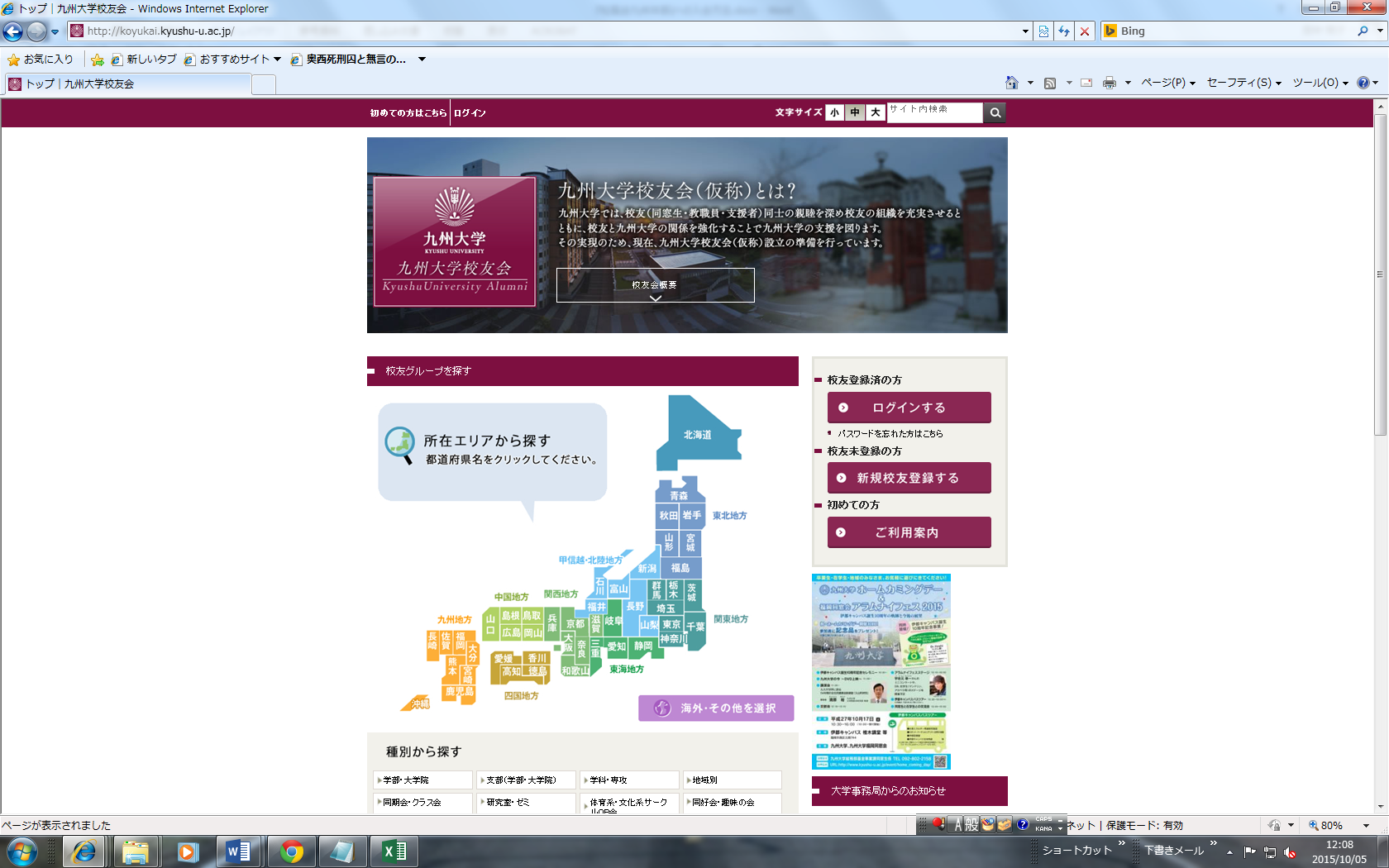 上記の校友会ホームページ画面より、１．新規校友登録、２．『松風会』グループメンバー加入手続きを行います。※九州大学校友会で検索してください。▼『松風会』校友グループへの入会方法 1.新規校友登録（メールアドレスとパスワードの登録）
（新規登録画面）
https://koyukai.kyushu-u.ac.jp/users/addAttention 2. 『松風会』校友グループページへのメンバー加入
※ログインした状態で、『松風会』へアクセスし、画面右上の「入会する」ボタンをクリック（ログイン画面）
http://koyukai.kyushu-u.ac.jp/users/login『松風会』校友グループページ　　　　　　　　　　　　　　　　　　　　　　　　　　　　　　　　　　　　　　　　http://koyukai.kyushu-u.ac.jp/alumni/196/ 